Group Members: ______________________________________________________________________    __________________________________________________________    Date Started: ______________Requirements: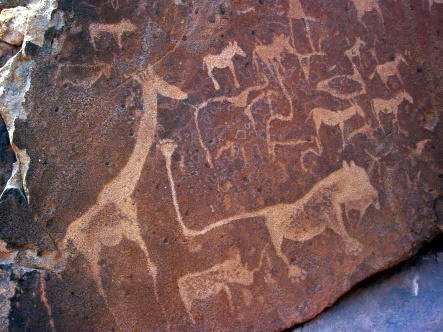 BUILD a device that will…	IMITATE a real, wild animal		including its behavior and environment.	Also RESEARCH and EXPLAIN important facts about your animal.Your animal and presentation must …Look like the real animal. (close enough for someone else to recognize what it is.)Be presented like a “Discovery Channel” video, with some explanations (written or spoken).Be based on scientific information that you find and record on these pages.Include moving parts, sound, props, and/or scenery that match the animal’s real life.Have some parts that are controlled by a WeDo program (saved on the computer).Use at least one electronic WeDo part with input or output (motor or sensor).Last at least 30 seconds, up to a minute.Your animal and presentation may …Borrow ideas from the Internet and the WeDo notebook.Move in any way you can devise.Use a real person to move or control some (but not all) parts of the scene.Use any parts in the WeDo kit (including extra sensors or motor, and LEGO person).Use art supplies (construction paper, markers, etc.) to make scenery, props, or body parts.Your animal and presentation must NOT …Change any programming or LEGO parts once the program is running.Require a real person to move everything.Borrow parts from any other WeDo kits.Simply copy any other projects.First Animal Ideas: 	(What animals might you like to build? What would they do?)
Research and New Ideas: 	(include facts you learn about each animal, sources you use,
and ideas you come up with for behavior, scenery, props, etc.)Final Choice – Scientific Species Name: ______________________Final Animal Plans:       (include animal body parts, movement, scenery/props, and program blocks)Tests / Revisions: 		       (What did you change? Why? What worked or not? Any new ideas?)Final Design and Presentation Plan: (sketch and describe!) (may attach separate sheet)Group Member Sign-Off: ______________________________________   Date Finished: _______________________________________________________     _________________________________________Video recorded on  ______________________  by  _____________________Scoring Rubric & Sign-offs: 			(give up to 5 points for each category)Rating CategoryBy Classmate:______________By Classmate:_______________By Lab Manager:_______________By Ms. G:______________Scientific Facts and DetailsWell-Built /
Good DesignMeets All RequirementsFull Team ParticipationGood Video/ PresentationTotal Points: